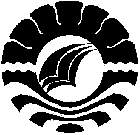 SKRIPSIPENERAPAN METODE INKUIRI UNTUK MENINGKATKAN HASIL BELAJAR IPA SISWA KELAS IV SDN 016 TANDUNG  KECAMATAN TINAMBUNG KABUPATENPOLEWALI MANDAR NURHAJRIANIPROGRAM STUDI PENDIDIKAN GURU SEKOLAH DASAR FAKULTAS ILMU PENDIDIKAN UNIVERSITAS NEGERI MAKASSAR2016